УСТАВАССОЦИАЦИИ«ЖИЛИЩНО-СТРОИТЕЛЬНОЕОБЪЕДИНЕНИЕ МУРМАНА»(новая редакция)МУРМАНСК20211. ОБЩИЕ ПОЛОЖЕНИЯАссоциация «Жилищно-строительное объединение Мурмана», далее именуемая «Ассоциация», является некоммерческой корпоративной организацией, учрежденной для содействия её членам в осуществлении деятельности, направленной на достижение целей, предусмотренных настоящим Уставом, основанной на членстве лиц, осуществляющих строительство, реконструкцию, капитальный ремонт объектов капитального строительства по договорам строительного подряда или снос объектов капитального строительства по договорам подряда на осуществление сноса объектов капитального строительства (в том числе снос объекта капитального строительства, его частей в процессе строительства, реконструкции), заключенным с застройщиком, техническим заказчиком, лицом, ответственным за эксплуатацию здания, сооружения, либо со специализированной некоммерческой организацией, которая осуществляет деятельность, направленную на обеспечение проведения капитального ремонта общего имущества в многоквартирных домах.Ассоциация создана без ограничения срока деятельности и действует в соответствии с Гражданским Кодексом Российской Федерации, Градостроительным Кодексом Российской Федерации, Федеральным законом от 12.01.1996 № 7-ФЗ «О некоммерческих организациях», Федеральным законом от 01.12.2007 № 315-ФЗ «О саморегулируемых организациях» и другими нормативными правовыми актами Российской Федерации.Ассоциация образована на принципах добровольного объединения её членов, в целях осуществления саморегулирования в области строительства, реконструкции, капитального ремонта, сноса объектов капитального строительства.Под саморегулированием понимается самостоятельная и инициативная деятельность юридических лиц и (или) индивидуальных предпринимателей, осуществляющих деятельность по строительству, реконструкции,  капитальному ремонту, сносу объектов капитального строительства, по установлению правил и стандартов указанной деятельности, а также осуществлению контроля за соблюдением требований указанных стандартов и правил.Полное наименование организации на русском языке – Ассоциация «Жилищно-строительное объединение Мурмана».Сокращенное наименование организации на русском языке – Ассоциация «ЖСОМ».Ассоциация создана на неограниченный срок.Место нахождение Ассоциации: Российская Федерация, Мурманская область, город Мурманск.Ассоциация обладает обособленным имуществом, отвечает по своим обязательствам этим имуществом, может от своего имени приобретать и осуществлять имущественные и неимущественные права, нести обязанности, быть истцом и ответчиком в суде.Ассоциация имеет самостоятельный баланс, вправе в установленном порядке открывать счета, в том числе валютные, в банках и иных кредитных организациях на территории Российской Федерации и за ее пределами.Ассоциация имеет круглую печать, содержащую её полное наименование и указание на место её нахождения. Ассоциация вправе иметь штампы, бланки со своим наименованием, собственную эмблему и другие средства визуальной идентификации, описание которых должно содержаться в Уставе.Имущество, переданное Ассоциации её членами, является собственностью Ассоциации. С момента приобретения Ассоциацией статуса саморегулируемой организации, Ассоциация в пределах средств компенсационных фондов, сформированных за счет взносов её членов, несёт ответственность по их обязательствам, возникшим в следствие причинения вреда и в случаях, предусмотренных статьями 60 и 60.1 Градостроительного кодекса РФ.ЦЕЛИ И СОДЕРЖАНИЕ ДЕЯТЕЛЬНОСТИ АССОЦИАЦИИЦелями и задачами Ассоциации являются:предупреждение причинения вреда жизни или здоровью физических лиц, имуществу физических или юридических лиц, государственному или муниципальному имуществу, окружающей среде, жизни или здоровью животных и растений, объектам культурного наследия (памятникам истории и культуры) народов Российской Федерации (далее - вред) вследствие недостатков работ по строительству, реконструкции, капитальному ремонту, сносу объектов капитального строительства, которые оказывают влияние на безопасность объектов капитального строительства и выполняются членами Ассоциации;повышение качества строительства, реконструкции, капитального ремонта, сноса объектов капитального строительства;обеспечение исполнения членами Ассоциации обязательств по договорам строительного подряда, договорам подряда на осуществление сноса, заключенным с использованием конкурентных способов определения поставщиков (подрядчиков, исполнителей) в соответствии с законодательством Российской Федерации о контрактной системе в сфере закупок товаров, работ, услуг для обеспечения государственных и муниципальных нужд, законодательством Российской Федерации о закупках товаров, работ, услуг отдельными видами юридических лиц, или в иных случаях по результатам торгов (конкурсов, аукционов), если в соответствии с законодательством Российской Федерации проведение торгов (конкурсов, аукционов) для заключения соответствующих договоров является обязательным (далее – с использованием конкурентных способов заключения договоров);разработка и установление условий членства субъектов предпринимательской деятельности или профессиональной деятельности в Ассоциации;принятие мер дисциплинарного воздействия, предусмотренных действующим законодательством и внутренними документами Ассоциации, в отношении своих членов;осуществление анализа деятельности своих членов на основании информации, представляемой ими в Ассоциацию в форме отчетов в порядке, установленном уставом Ассоциации или иным документом, утвержденным решением общего собрания членов Ассоциации;представление интересов членов Ассоциации в их отношениях с органами государственной власти Российской Федерации, органами государственной власти субъектов Российской Федерации, органами местного самоуправления;обеспечение информационной открытости деятельности своих членов, опубликование информации об этой деятельности в порядке, установленном действующим законодательством РФ и внутренними документами Ассоциации;осуществление контроля за предпринимательской или профессиональной деятельностью своих членов в части соблюдения ими требований стандартов и правил Ассоциации, условий членства в Ассоциации;рассмотрение жалоб на действия членов Ассоциации и дел о нарушении ее членами требований стандартов и правил Ассоциации, условий членства в Ассоциации;ведение реестра членов Ассоциации в соответствии с требованиями, установленными действующим законодательством РФ и внутренними документами Ассоциации;содействие в профессиональной подготовке, переподготовке и повышении квалификации специалистов в сфере строительства;содействие совершенствованию рыночной инфраструктуры в сфере строительства, реконструкции, капитального ремонта, сноса объектов капитального строительства в Российской Федерации, защита от недобросовестных участников;участие в обсуждении реализации федеральных, региональных и местных программ и проектов социально-экономического развития, инвестиционной политики в сфере предоставления строительства, реконструкции, капитального ремонта, сноса объектов капитального строительства;содействие профессиональной консолидации специалистов, занятых в сфере строительства, реконструкции, капитального ремонта, сноса объектов капитального строительства;оказание всесторонней помощи, защита прав и законных интересов членов Ассоциации в органах государственной власти, органах местного самоуправления, судах, общественных объединениях и других организациях;информационное обеспечение членов Ассоциации, в том числе обеспечение справочно-технической информацией членов Ассоциации, предоставление информационно-консультативных услуг членам Ассоциации;осуществление методической, технической и правовой поддержки членов Ассоциации;содействие осуществлению единой технической политики в области строительства, реконструкции, капитального ремонта, сноса объектов капитального строительства.выработка рекомендаций по эффективному использованию имеющихся у членов Ассоциации резервов и возможностей.изучение состояния и перспектив развития рынка работ и услуг, соответствующих профилю деятельности членов Ассоциации.Для достижения целей Ассоциации, осуществления деятельности, Ассоциация имеет право:Представлять интересы членов Ассоциация в их отношениях с органами государственной власти Российской Федерации, органами государственной власти субъектов Российской Федерации, органами местного самоуправления.Оспаривать от своего имени в установленном законодательством Российской Федерации порядке любые акты, решения и (или) действия (бездействие) органов государственной власти Российской Федерации, органов государственной власти субъектов Российской Федерации и органов местного самоуправления, нарушающие права и законные интересы Ассоциации, её члена или членов, либо создающие угрозу такого нарушения.Участвовать в обсуждении проектов федеральных законов и иных нормативных правовых актов Российской Федерации, законов и иных нормативных правовых актов субъектов Российской Федерации, нормативных правовых актов органов местного самоуправления, государственных программ, затрагивающих вопросы саморегулирования, строительства, реконструкции, капитального ремонта, сноса объектов капитального строительства, а также направлять в органы государственной власти Российской Федерации, органы государственной власти субъектов Российской Федерации и органы местного самоуправления заключения о результатах проводимых Ассоциацией независимых экспертиз проектов нормативных правовых актов.Вносить на рассмотрение органов государственной власти Российской Федерации, органов власти субъектов Российской Федерации предложения по вопросам формирования и реализации государственной политики и осуществляемой в сфере строительства, реконструкции, текущего и капитального ремонта, сноса объектов капитального строительства.Участвовать в обсуждении разработки и реализации федеральных, региональных и местных программ и проектов социально-экономического развития, инвестиционных проектов.Участвовать в составе комиссий по размещению заказов на поставку товаров, выполнение работ, оказание услуг для нужд организаций всех форм собственности, в том числе для государственных и муниципальных нужд по строительству, реконструкции, капитальному ремонту, содействовать их максимальной эффективности и прозрачности.Запрашивать в органах государственной власти Российской Федерации, органах государственной власти субъектов Российской Федерации и органах местного самоуправления информацию и получать от этих органов информацию, необходимую для выполнения Ассоциацией возложенных на неё федеральными законами функций, в установленном федеральными законами порядке.Образовывать третейские суды для разрешения споров, возникающих между членами Ассоциации, а также между ними и потребителями произведенных членами Ассоциации товаров (работ, услуг), иными лицами в соответствии с законодательством о третейских судах.Разрабатывать программы, планы подготовки, переподготовки и повышения квалификации специалистов в сфере строительства, реконструкции, капитального ремонта, сноса объектов капитального строительства, а также иные документы, направленные на достижение целей Ассоциации. Содействовать созданию условий для профессиональной подготовки членов Ассоциации, их переподготовки и повышения их квалификации в сфере строительства, реконструкции, капитального ремонта и сноса объектов капитального строительства. Принимать участие в организации профессионального обучения работников членов Ассоциации.Осуществлять поддержку и стимулирование инновационной активности членов Ассоциации, содействовать внедрению новейших достижений науки и техники, отечественного и мирового опыта в сфере строительства, реконструкции, капитального ремонта, сноса объектов капитального строительства.Проводить конкурсы, выставки, конференции, совещания, семинары, форумы и иные мероприятия, направленные на стимулирование членов Ассоциации к повышению надежности и эффективности их деятельности и повышению качества производимых ими товаров (работ, услуг), распространению лучшего опыта в сфере строительства, реконструкции, капитального ремонта, сноса объектов капитального строительства.Выпускать печатную продукцию, направленную на повышение информированности общества о деятельности Ассоциации и её членов.Ассоциация наряду с определенными настоящим Уставом правами имеет иные права, если только они не ограничены законодательством Российской Федерации.Ассоциация не вправе:осуществлять предпринимательскую деятельность;учреждать хозяйственные товарищества и общества, осуществляющие предпринимательскую деятельность в сфере строительства, реконструкции, капитального ремонта, сноса объектов капитального строительства, и становиться участником таких хозяйственных товариществ и обществ;предоставлять принадлежащее ей имущество в залог в обеспечение исполнения обязательств иных лиц;выдавать поручительства за иных лиц, за исключением своих работников;приобретать акции, облигации и иные ценные бумаги, выпущенные членами Ассоциации, за исключением случаев, если такие ценные бумаги обращаются на торгах фондовых бирж и (или) у иных организаторов торгов на рынке ценных бумаг;обеспечивать исполнение своих обязательств залогом имущества своих членов, выданными ими гарантиями и поручительствами;выступать посредником (комиссионером, агентом) по реализации произведенных членами Ассоциации товаров (работ, услуг);совершать иные сделки в случаях, предусмотренных другими федеральными законами.ЧЛЕНСТВО В АССОЦИАЦИИЧленами Ассоциации могут быть только юридические лица и (или) индивидуальные предприниматели, зарегистрированные на территории Мурманской области и осуществляющие строительство на основании договора строительного подряда, индивидуальные предприниматели и (или) юридические лица, являющиеся застройщиками, самостоятельно осуществляющие строительство, за исключением:иностранных юридических лиц;случая, если на территории субъекта РФ, где зарегистрировано юридическое лицо и (или) индивидуальный предприниматель, отсутствует саморегулируемая организация, основанная на членстве лиц, осуществляющих строительство, реконструкцию, капитальный ремонт, снос объектов капитального строительства. При этом, территория регистрации данного юридического лица и (или) индивидуального предпринимателя должна иметь общую границу с Мурманской областью.Членство в Ассоциации является добровольным.Членами Ассоциации могут быть только лица, соответствующие требованиям, установленным Ассоциацией к своим членам, и уплатившие в полном объёме взнос в компенсационный фонд возмещения вреда.Членами Ассоциации являются лица, принятые в члены Ассоциации на основании решения Правления Ассоциацией, в соответствии с положениями настоящего Устава, за исключением лиц, прекративших членство в Ассоциации.Все члены Ассоциации имеют равные права независимо от времени вступления в Ассоциации и срока пребывания в числе её членов.Порядок и условия принятия в члены Ассоциации определяются настоящим Уставом и соответствующим Положением, действующим в Ассоциации.4. ИМУЩЕСТВО АССОЦИАЦИИ.4.1. Ассоциация является собственником своего имущества. Имущество, переданное Ассоциации её членами, является собственностью Ассоциации.4.2. Источниками формирования имущества Ассоциации являются:4.2.1. регулярные и единовременные поступления от членов Ассоциации (вступительные, членские и целевые взносы);4.2.2. добровольные имущественные взносы и пожертвования;4.2.3. доходы, полученные от размещения денежных средств на специальных банковских счетах, открытых в российских кредитных организациях, соответствующих требованиям, установленным Правительством Российской Федерации;4.2.4. другие, не запрещенные Законом источники.4.3. Вступительный взнос вносится при вступлении в состав членов Ассоциации однократно. Размер вступительного взноса утверждается Общим собранием членов Ассоциации.4.4. Размер членского взноса утверждается Общим собранием членов Ассоциации.5. СПОСОБЫ ОБЕСПЕЧЕНИЯ ОТВЕТСТВЕННОСТИ ЧЛЕНОВ АССОЦИАЦИИ.5.1. Ассоциация вправе применить следующие способы обеспечения имущественной ответственности членов Ассоциации перед потребителями произведённых ими услуг (работ, товаров) и иными лицами по обязательствам, возникающим в результате причинения вреда вследствие недостатков работ по строительству, реконструкции, капитальному ремонту, сносу объектов капитального строительства:5.1.1. формирование компенсационного фонда возмещения вреда;5.1.2. формирование компенсационного фонда обеспечения договорных обязательств;5.1.3. создание системы личного и (или) коллективного страхования членов Ассоциации при наличии соответствующего решения Общего собрания членов Ассоциации.5.2. Компенсационный фонд возмещения вреда формируется в обязательном порядке и за счёт взносов членов Ассоциации.5.3. Компенсационный фонд обеспечения договорных обязательств формируется в том случае, если не менее чем тридцать членов Ассоциации подали в Ассоциацию заявления о намерении принимать участие в заключении договоров строительного подряда или договоров подряда на осуществление сноса объектов капитального строительства с использованием конкурентных способов заключения договоров.5.6. Не допускается освобождение члена Ассоциации от обязанности внесения взноса в компенсационный фонд возмещения вреда, также как и в компенсационный фонд обеспечения договорных обязательств (в случае его формирования), в том числе за счет требований к Ассоциации.5.7. При снижении размера любого из компенсационных фондов ниже минимального уровня, их средства подлежат восполнению за счет виновного лица-члена Ассоциации либо бывшего члена Ассоциации в срок не более трех месяцев с момента снижения размера любого из компенсационных фондов.5.8. Постоянно действующим коллегиальным органом управления Ассоциации, создаются специализированные органы:1) орган, осуществляющий контроль за соблюдением членами Ассоциации требований стандартов и правил Ассоциации;2)  орган по рассмотрению дел о применении в отношении членов Ассоциации мер дисциплинарного воздействия.УСЛОВИЯ И ПОРЯДОК ПРИЕМА В ЧЛЕНЫ АССОЦИАЦИИАссоциация открыта для вступления новых членов.Для приема в члены Ассоциации индивидуальный предприниматель или юридическое лицо представляет следующие документы:заявление о приеме в члены Ассоциации, в котором должны быть указаны в том числе сведения о намерении принимать участие в заключении договоров подряда на выполнение договоров строительного подряда, договоров подряда на осуществление сноса с использованием конкурентных способов заключения договоров или об отсутствии таких намерений;копию документа, подтверждающего факт внесения в соответствующий государственный реестр записи о государственной регистрации индивидуального предпринимателя или юридического лица, копии учредительных документов (для юридического лица), надлежащим образом заверенный перевод на русский язык документов о государственной регистрации юридического лица в соответствии с законодательством соответствующего государства (для иностранного юридического лица);документы, подтверждающие соответствие индивидуального предпринимателя или юридического лица требованиям, установленным в Ассоциации к своим членам во внутренних документах саморегулируемой организации;документы подтверждающие наличие у индивидуального предпринимателя или юридического лица специалистов по организации строительства, являющихся физическими лицами, которые имеют право осуществлять по трудовому договору, заключенному с индивидуальным предпринимателем или юридическим лицом, трудовые функции по организации выполнения работ по строительству, реконструкции, капитальному ремонту, сносу объекта капитального строительства и сведения о которых включены в национальный реестр специалистов в области строительства;документы, подтверждающие наличие у специалистов должностных обязанностей, предусмотренных частью 5 статьи 55.5-1 Градостроительного Кодекса РФ.Новый член принимается в Ассоциацию решением Правления Ассоциации не позднее двух месяцев с момента представления всех необходимых документов и выполнения всех требований, указанных в пунктах 3.1 – 3.3, 6.2 настоящего Устава.Основаниями для отказа приема в члены Ассоциации являются:несоответствие индивидуального предпринимателя или юридического лица требованиям, предъявляемым к членам Ассоциации;непредставление индивидуальным предпринимателем или юридическим лицом в полном объеме документов, указанных в п. 6.2. Устава;если индивидуальный предприниматель или юридическое лицо уже является членом саморегулируемой организации, основанной на членстве лиц, осуществляющих строительство, реконструкцию, капитальный ремонт, сносу объектов капитального строительства.Ассоциация вправе отказать в приеме индивидуального предпринимателя или юридического лица в члены Ассоциации по основаниям, указанным в пункте 9 статьи 55.6 Градостроительного Кодекса РФ и (или) установленным внутренними документами Ассоциации.УСЛОВИЯ И ПОРЯДОК ПРЕКРАЩЕНИЯ ЧЛЕНСТВА В АССОЦИАЦИИЧленство в Ассоциации прекращается в случае:добровольного выхода члена из Ассоциации;исключения из членов Ассоциации;смерти индивидуального предпринимателя – члена Ассоциации или ликвидации юридического лица – члена Ассоциации.Исключение члена из Ассоциации осуществляется в случае:несоблюдения членом Ассоциации требований технических регламентов, повлекшего за собой причинение вреда;неисполнения членом Ассоциации более двух раз в течении одного года предписаний органов государственного строительного надзора при строительстве, реконструкции, капитальном ремонте, сносе объектов капитального строительства;неоднократного в течение одного года или грубого нарушения членом Ассоциации установленных правил контроля в области саморегулирования, требований стандартов Ассоциации; неоднократной неуплаты в течение одного года или несвоевременной уплаты в течение одного года членских взносов;невнесения взноса в компенсационный фонд возмещения вреда и (или) в компенсационный фонд обеспечения договорных обязательств в установленный срок.Решение об исключении из членов Ассоциации индивидуального предпринимателя или юридического лица принимается Правлением. 7.3. Лицу, прекратившему членство в Ассоциации, не возвращаются уплаченные им вступительный взнос, членские взносы и взносы в компенсационные фонды.ПРАВА И ОБЯЗАННОСТИ ЧЛЕНА АССОЦИАЦИИЧлены Ассоциации имеют право:участвовать в управлении делами Ассоциации в установленном Уставом порядке;избираться и быть избранными в органы управления Ассоциацией;вносить предложения по совершенствованию деятельности Ассоциации;участвовать в разработке документов Ассоциации;участвовать в мероприятиях, проводимых Ассоциацией;непосредственно обращаться в Ассоциацию за содействием и помощью в защите своих интересов, связанных с целями и предметом деятельности Ассоциации;пользоваться консультационными, информационными и иными услугами Ассоциации в пределах её компетенции;получать информацию о деятельности Ассоциации;по своему усмотрению выходить из Ассоциации;передавать имущество и имущественные права Ассоциации на праве собственности или ином праве;обжаловать решения органов Ассоциации, влекущие гражданско-правовые последствия, в случаях и в порядке, которые предусмотрены законом;требовать, действуя от имени Ассоциации, возмещения причиненных Ассоциации убытков;оспаривать, действуя от имени Ассоциации, совершенные ею сделки, требовать применения последствий их недействительности, а также применения последствий недействительности ничтожных сделок Ассоциации;использовать атрибуты и символику Ассоциации в соответствии с законодательством Российской Федерации и документами Ассоциации;в случае нарушения их прав и законных интересов действиями Ассоциации, его работников и (или) решениями его органов управления оспаривать такие действия (бездействие) и (или) решения в судебном порядке;осуществлять иные права, предусмотренные законодательством Российской Федерации и настоящим Уставом.Члены Ассоциации обязаны:соблюдать положения настоящего Устава и иных документов Ассоциации;добросовестно пользоваться правами члена Ассоциации;выполнять решения органов управления Ассоциации, принятые в рамках их компетенции, и решения Общего собрания членов Ассоциации;своевременно и в полном объеме оплачивать регулярные членские взносы, а также осуществлять иные обязательные для члена Ассоциации платежи;не разглашать конфиденциальную информацию о деятельности Ассоциации;участвовать в принятии корпоративных решений, без которых Ассоциация не может продолжать свою деятельность в соответствии с законом, если его участие необходимо для принятия таких решений;не совершать действия, заведомо направленные на причинение вреда Ассоциации;не совершать действия (бездействие), которые существенно затрудняют или делают невозможным достижение целей, ради которых создана Ассоциация;предоставлять информацию, необходимую для решения вопросов, связанных с деятельностью Ассоциации в порядке, предусмотренном документами Ассоциации;уведомлять исполнительный орган Ассоциации в письменной форме или путём направления электронного документа о наступлении любых событий, влекущих за собой изменение информации, содержащейся в реестре членов Ассоциации, в течение трёх рабочих дней со дня, следующего за днём наступления таких событий;принимать участие в деятельности Ассоциации;всемерно способствовать достижению целей и решению задач, стоящих перед Ассоциацией.ОРГАНЫ УПРАВЛЕНИЯ АССОЦИАЦИЕЙОрганами управления Ассоциации являются:Общее собрание членов Ассоциации (высший коллегиальный орган управления);Правление Ассоциации (постоянно действующий коллегиальный орган управления);Директор Ассоциации (единоличный исполнительный орган).В Ассоциации может быть образован орган внутреннего контроля за деятельностью Ассоциации – Ревизионная комиссия либо назначен Ревизор. Решение об образовании органа внутреннего контроля за деятельностью Ассоциации принимает Общее собрание членов Ассоциации. Общее собрание определяет порядок формирования и деятельности органа внутреннего контроля за деятельностью Ассоциации.В целях обеспечения соблюдения членами Ассоциации утвержденных внутренних документов Ассоциации, в соответствии с настоящим Уставом, создаются специализированные органы – Контрольный комитет и Дисциплинарный комитет. В целях разработки и совершенствования внутренних документов, в Ассоциации создаются рабочие органы (комиссии, экспертные советы, рабочие группы).Порядок формирования и деятельности рабочих органов Ассоциации определяются положениями о них, принимаемыми Правлением Ассоциации.
ОБЩЕЕ СОБРАНИЕ ЧЛЕНОВ АССОЦИАЦИИОбщее собрание членов Ассоциации является высшим коллегиальным органом управления Ассоциации.Основная функция Общего собрания – обеспечение соблюдения Ассоциацией целей, в интересах которых она создана.К исключительной компетенции Общего собрания Ассоциации относятся следующие вопросы:определение приоритетных направлений деятельности саморегулируемой организации, принципов формирования и использования ее имущества;утверждение устава Ассоциации, внесение в него изменений;избрание тайным голосованием членов постоянно действующего коллегиального органа управления саморегулируемой организации, досрочное прекращение полномочий указанного органа или досрочное прекращение полномочий отдельных его членов;избрание тайным голосованием руководителя постоянно действующего коллегиального органа управления саморегулируемой организации, досрочное прекращение полномочий такого руководителя;назначение на должность лица, осуществляющего функции директора, досрочное освобождение такого лица от должности;установление размеров вступительного и регулярных членских взносов и порядка их уплаты;установление размеров взносов в компенсационные фонды Ассоциации (не ниже минимальных, установленных градостроительным законодательством РФ), порядок формирования этих фондов, определение способов размещения средств фондов Ассоциации;установление правил размещения и инвестирования средств компенсационных фондов, принятие решения об инвестировании средств компенсационного фонда возмещения вреда, определение возможных способов размещения средств компенсационных фондов саморегулируемой организации в кредитных организациях;утверждение документов, предусмотренных частью 1 статьи 55.5 Градостроительного кодекса РФ;принятие решения об участии Ассоциации в некоммерческих организациях, в том числе о вступлении в Ассоциацию (союз) саморегулируемых организаций, торгово-промышленную палату, выхода из состава членов этих некоммерческих организаций;утверждение мер дисциплинарного воздействия, порядка и оснований их применения, порядка рассмотрения дел о нарушении членами Ассоциации требований стандартов и правил, условий членства в Ассоциации;рассмотрение жалобы лица, исключенного из членов Ассоциации, на необоснованность принятого постоянно действующим коллегиальным органом управления Ассоциации на основании рекомендации ее органа по рассмотрению дел о применении в отношении членов Ассоциации мер дисциплинарного воздействия решения об исключении этого лица из членов Ассоциации и принятие р6ешения по такой жалобе;определение правил и способов обеспечения имущественной ответственности членов Ассоциации, в том числе установление порядка формирования компенсационного фонда обеспечения договорных обязательств;утверждение отчета постоянно действующего коллегиального органа управления Ассоциации и исполнительного органа Ассоциации;утверждение сметы Ассоциации, внесение в нее изменений, утверждение годовой бухгалтерской отчетности Ассоциации;утверждение годовой отчетности;принятие решения о реорганизации или ликвидации Ассоциации, назначение ликвидатора или ликвидационной комиссии;принятие решения о добровольном исключении сведений об Ассоциации из государственного реестра саморегулируемых организаций;определение порядка приема и исключения членов Ассоциациипринятие иных решений, которые в соответствии с действующим законодательством РФ отнесены к исключительной компетенции Общего собрания Ассоциации;Назначение аудиторской организации для проверки ведения бухгалтерского учета и финансовой (бухгалтерской) отчетности Ассоциации.Внеочередное Общее собрание членов Ассоциации может быть созвано по требованию не менее половины членов Ассоциации, путём направления в Правление Ассоциации соответствующего требования, Председателя Ассоциации, Директора Ассоциации или не менее 3/4 членов Правления Ассоциации.Общее собрание собирается по мере необходимости, но не реже одного раза в год. Созыв и работу Общего собрания организует Правление Ассоциации в порядке, установленном Положением об Общем собрании членов Ассоциации «ЖСОМ».Каждому члену Ассоциации при голосовании принадлежит один голос, независимо от количества человек, представляющих данного члена в Ассоциации.Общее собрание членов Ассоциации правомочно, если на нем присутствует более половины действующих членов Ассоциации.Решение Общего собрания принимается большинством голосов членов, присутствующих на указанном собрании. Решение Общего собрания по вопросам исключительной компетенции принимается квалифицированным большинством в 2/3 (две трети) голосов от общего числа присутствующих на собрании.На общем собрании ведется протокол. Протоколы подписываются Председателем и секретарем собрания и хранятся по месту нахождения Директора Ассоциации.ПРАВЛЕНИЕ АССОЦИАЦИИПравление Ассоциации является постоянно действующим коллегиальным органом управления Ассоциацией.Правление Ассоциации формируется из числа индивидуальных предпринимателей - членов Ассоциации и представителей юридических лиц - членов Ассоциации, независимых членов, которые не связаны трудовыми отношениями с Ассоциацией, её членами. Независимые члены должны составлять не менее одной трети членов постоянно действующего коллегиального органа управления Ассоциации.Количественный состав Правления Ассоциации определяется Общим собранием членов Ассоциации, но не может быть менее 5 (пяти) членов и более 7 (семи).Правление Ассоциации избирается на Общем собрании членов Ассоциации тайным голосованием сроком на 5 (пять) лет.Правление Ассоциации может быть переизбрано по истечении срока полномочий на новый срок;Возглавляет Правление Ассоциации, руководит его деятельностью и председательствует на заседаниях Правления Председатель Правления.Правление Ассоциации осуществляет свою деятельность путем проведения периодических заседаний и принятия решений по вопросам его компетенции.Заседания Правления Ассоциации проводятся по мере необходимости, но не реже одного раза в три месяца. Заседания Правления Ассоциации созываются Председателем Правления либо лицом его замещающим, а также по требованию Директора Ассоциации, 2/3 членов Правления, а также членами Ассоциации, составляющими в совокупности не менее 25% от общего числа членов Ассоциации на момент созыва заседания Правления.Предложения по формированию повестки дня предстоящего заседания Правления должны быть внесены в Правление Ассоциации не позднее 3 (трех) календарных дней до планируемой даты проведения заседания Правления.Каждый член Правления имеет на заседании один голос. При равном распределении голосов голос Председателя Правления является решающим.Правление Ассоциации полномочно принимать решения, если на его заседании присутствует не менее половины членов Правления Ассоциации, при этом решение считается принятым, если за него проголосовало более половины членов Правления Ассоциации, присутствующих на заседании.Правление Ассоциации осуществляет руководство текущей деятельностью Ассоциации и подотчетно Общему Собранию членов Ассоциации. К компетенции Правления Ассоциации, кроме вопросов, закрепленных за ним настоящим Уставом, относится решение вопросов, которые не отнесены к компетенции Общего Собрания членов Ассоциации и к компетенции Директора Ассоциации, а именно:Представление Общему собранию членов Ассоциации кандидата либо кандидатов для назначения на должность Директора Ассоциации;Утверждение стандартов и правил, внесение в них изменений;Создание специализированных органов Ассоциации, утверждение положений о них и правил осуществления ими деятельности;Принятие решений о приеме в члены Ассоциации;Принятие решений об исключении из членов Ассоциации по основаниям, предусмотренным настоящим Уставом и внутренними положениями Ассоциации;Утверждение перечня лиц, кандидатуры которых могут предлагаться в качестве третейских судей для их выбора участниками споров, рассматриваемых по их заявлениям в третейском суде, образованном Ассоциацией.К компетенции Правления Ассоциации также относится решение вопросов, которые не относятся к компетенции Общего Собрания и компетенции Директора Ассоциации.Председатель Правления Ассоциации избирается сроком на 5 (пять) лет и:представляет интересы Ассоциации во взаимоотношениях с государственными органами, национальными объединениями, союзами;контролирует деятельность Директора Ассоциации по реализации решений Общего Собрания членов Ассоциации;готовит повестку дня заседания Правления, созывает заседание Правление Ассоциации, председательствует на заседании, организует ведение протокола заседаний;обеспечивает организацию эффективной деятельности Правления и взаимодействие его с иными органами Ассоциации;формирует план работы Правления и контролирует его выполнение;распределяет обязанности между членами Правления и контролирует их исполнение;председательствует на Общем Собрании Ассоциации;подписывает документы, утвержденные Общим Собранием или Правлением Ассоциации;решает иные вопросы в соответствии с полномочиями, предоставленными Общим собранием и Правлением Ассоциации.Полномочия любого члена Правления могут быть досрочно прекращены решением Общего Собрания. Полномочия члена Правления прекращаются также в случае утраты им полномочий представителя юридического лица – члена Правления (прекращения доверенности либо трудовых отношений, позволяющих действовать от имени члена Ассоциации без доверенности) по истечении 60 дней с момента наступления обстоятельств, влекущих прекращение соответствующих полномочий.Порядок осуществления Правлением деятельности и принятия решений в части вопросов, неурегулированных настоящим Уставом, определяется Положением о Правлении Ассоциации.ДИРЕКТОР АССОЦИАЦИИДиректор Ассоциации является единоличным исполнительным органом Ассоциации и действует от имени Ассоциации без доверенности. К компетенции Директора относятся все вопросы руководства текущей деятельностью Ассоциации, в том числе Директор:осуществляет руководство работой Ассоциации в соответствии с ее программами и планами в пределах утвержденной сметы Ассоциации;самостоятельно совершает сделки, иные юридические действия и акты, самостоятельно распоряжается имуществом Ассоциации в пределах утвержденной сметы;представляет Ассоциацию во всех государственных органах, учреждениях, организациях, в отношениях с третьими лицами;открывает расчетные и иные счета Ассоциации в банках;издает приказы, распоряжения, дает указания, обязательные для исполнения работниками Ассоциации, утверждает правила внутреннего трудового распорядка и обеспечивает их соблюдение;утверждает штатное расписание и должностные инструкции Ассоциации, Положения об оплате труда и другие положения, регламентирующие условия труда работников Ассоциации;принимает на работу и увольняет работников Ассоциации, применяет к ним дисциплинарные взыскания в соответствии с трудовым законодательством РФ, обеспечивает условия труда работников Ассоциации, в том числе путем установления льгот и преимуществ для работников, условий труда более благоприятных по сравнению с установленными законами, иными нормативными правовыми актами, соглашениями, а также проведение корпоративных мероприятий;обеспечивает выполнение решений Общего Собрания и Правления Ассоциации и несет ответственность за деятельность Ассоциации перед Общим собранием членов Ассоциации и Правлением Ассоциации;организует учет и отчетность Ассоциации, несет ответственность за их достоверность;выдает доверенности от имени Ассоциации.Срок осуществления полномочий Директора Ассоциации составляет 5 (пять) лет с момента избрания, с возможностью дальнейшего переназначения. Директор вправе присутствовать на заседаниях Правления и специализированных органов Ассоциации с правом совещательного голоса.12.4.По требованию Правления Директор обязан представлять информацию о деятельности Ассоциации в объеме и по форме, запрошенной Правлением.Лицо, осуществляющее функции единоличного исполнительного органа Ассоциации, не вправе:Приобретать ценные бумаги, эмитентами которых или должниками, по которым являются члены Ассоциации, их дочерние и зависимые общества;Заключать с членами Ассоциации, их дочерними и зависимыми обществами любые договоры имущественного страхования, кредитные договоры, соглашения о поручительстве;Осуществлять в качестве индивидуального предпринимателя предпринимательскую деятельность, являющуюся предметом саморегулирования Ассоциации;Учреждать хозяйственные товарищества и общества, осуществляющие предпринимательскую деятельность, являющуюся предметом саморегулирования Ассоциации, становиться участником таких хозяйственных товариществ и обществ;Лицо, осуществляющее функции единоличного исполнительного органа Ассоциации, не вправе являться членом органов управления членов Ассоциации, их дочерних и зависимых обществ, являться работником, состоящим в штате указанных организаций.СПЕЦИАЛИЗИРОВАННЫЕ ОРГАНЫ АССОЦИАЦИИ.13.1. К специализированным органам Ассоциации, которые создаются Правлением Ассоциации, относятся:Контрольный комитет - орган, осуществляющий контроль за соблюдением членами Ассоциации требований положений, стандартов и правил Ассоциации;Дисциплинарный комитет - орган по рассмотрению дел о применении в отношении членов Ассоциации мер дисциплинарного воздействия;иные специализированные органы, которые Ассоциация может создавать для достижения своих целей;13.2. Каждый специализированный орган действует на основании соответствующего Положения, утвержденного Правлением Ассоциации или Общим собранием Ассоциации.ПОРЯДОК ВНЕСЕНИЯ ИЗМЕНЕНИЙ В УСТАВ АССОЦИАЦИИРешение о внесении изменений в Устав или утверждение Устава в новой редакции принимается квалифицированным большинством в две трети (2/3) голосов от общего числа присутствующих на общем собрании членов Ассоциации.Все изменения учредительных документов Ассоциации подлежат государственной регистрации в порядке, установленным законодательством Российской Федерации, и приобретают силу для третьих лиц с момента такой регистрации.РЕОРГАНИЗАЦИЯ И ЛИКВИДАЦИЯ АССОЦИАЦИИРеорганизация Ассоциации и ее ликвидация осуществляются по решению квалифицированного большинства на общем собрании членов Ассоциации – 2/3 голосов членов Ассоциации, присутствующих на общем собрании.Реорганизация Ассоциации осуществляется в порядке, предусмотренном законодательством Российской Федерации. Реорганизация может быть осуществлена в форме преобразования либо присоединения к другой саморегулируемой организации, основанной на членстве лиц, осуществляющих строительство.Ассоциация может быть преобразована в общественную организацию, автономную некоммерческую организацию или фонд. При преобразовании права и обязанности реорганизованной Ассоциации в отношении других лиц не изменяются, за исключением прав и обязанностей в отношении членов Ассоциации, изменение которых вызвано реорганизацией.При реорганизации в форме присоединения к другой саморегулируемой организации, реорганизованной считается та, организация к которой присоединяется другая. Саморегулируемая организация считается реорганизованной с момента внесения в ЕГРЮЛ записи о прекращении деятельности присоединенной саморегулируемой организации.Реорганизованная саморегулируемая организация обязана в течение десяти дней со дня завершения реорганизации направить письменное уведомление в Национальное объединение строителей о внесении изменений в сведения о ней в государственный реестр саморегулируемых организаций.В соответствии с передаточным актом к реорганизованной саморегулируемой организации переходят права и обязанности присоединенной в порядке универсального правопреемства.Ликвидация Ассоциации производится по решению Общего собрания членов Ассоциации или суда.Орган, принявший решение о ликвидации Ассоциации, назначает ликвидационную комиссию и устанавливает порядок и сроки ликвидации.С момента назначения ликвидационной комиссии к ней переходят полномочия по управлению делами Ассоциации.Ликвидационная комиссия помещает в органах печати публикацию о ликвидации Ассоциации, порядке и сроках принятия требований её кредиторов. Срок принятия заявлений требований кредиторов не может быть менее чем два месяца со дня публикации о ликвидации Ассоциации.По окончании срока для предъявления требований кредиторов и завершении расчетов с ними ликвидационная комиссия составляет промежуточный ликвидационный баланс, который утверждается Общим собранием членов Ассоциации или органом, принявшим решение о ликвидации.Оставшееся после удовлетворения требований кредиторов имущество Ассоциации направляется на уставные цели.________________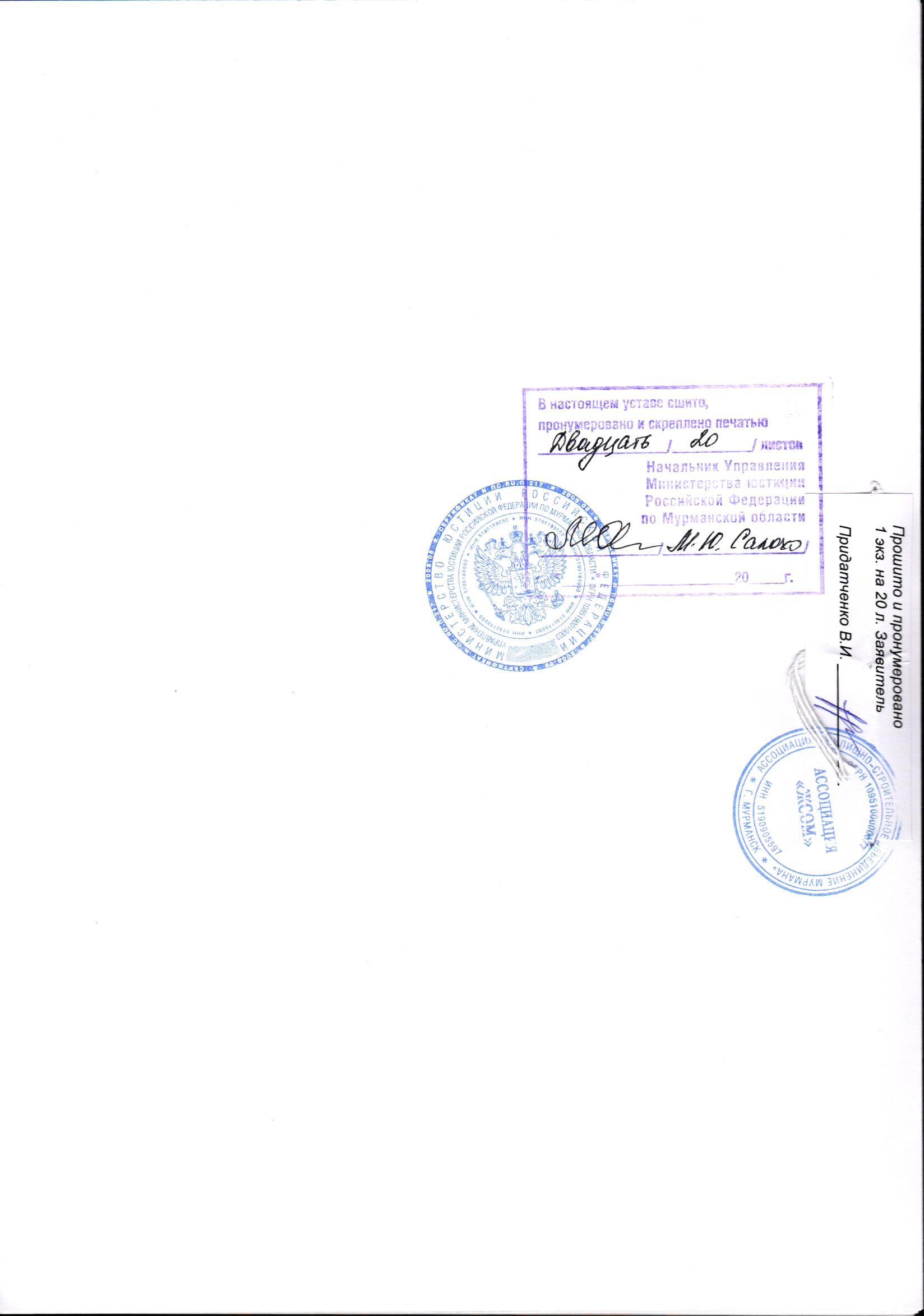 УТВЕРЖДЕНО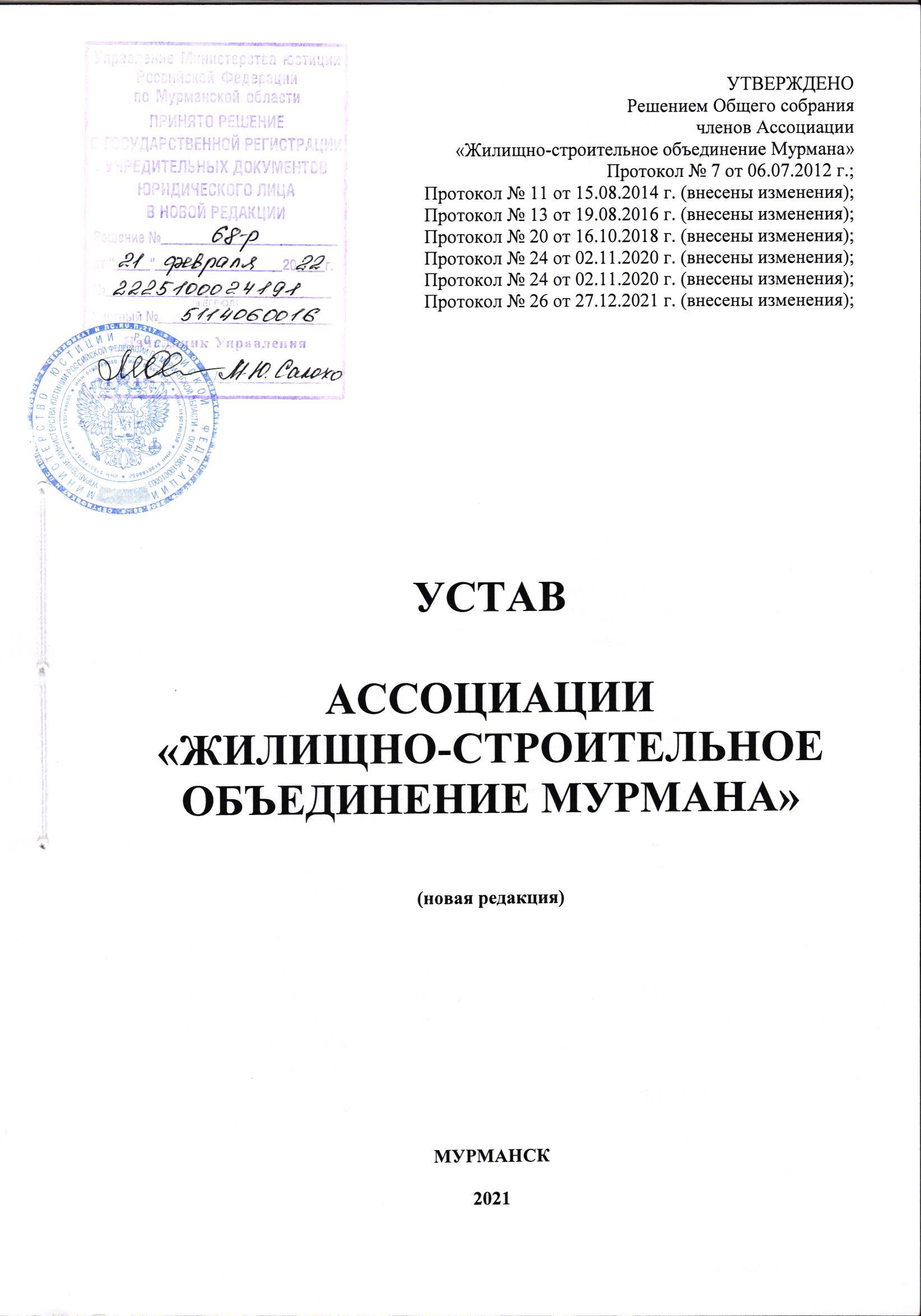 Решением Общего собраниячленов Ассоциации«Жилищно-строительное объединение Мурмана»Протокол № 7 от 06.07.2012 г.;Протокол № 11 от 15.08.2014 г. (внесены изменения);Протокол № 13 от 19.08.2016 г. (внесены изменения);Протокол № 20 от 16.10.2018 г. (внесены изменения);Протокол № 24 от 02.11.2020 г. (внесены изменения);Протокол № 24 от 02.11.2020 г. (внесены изменения);Протокол № 26 от 27.12.2021 г. (внесены изменения);